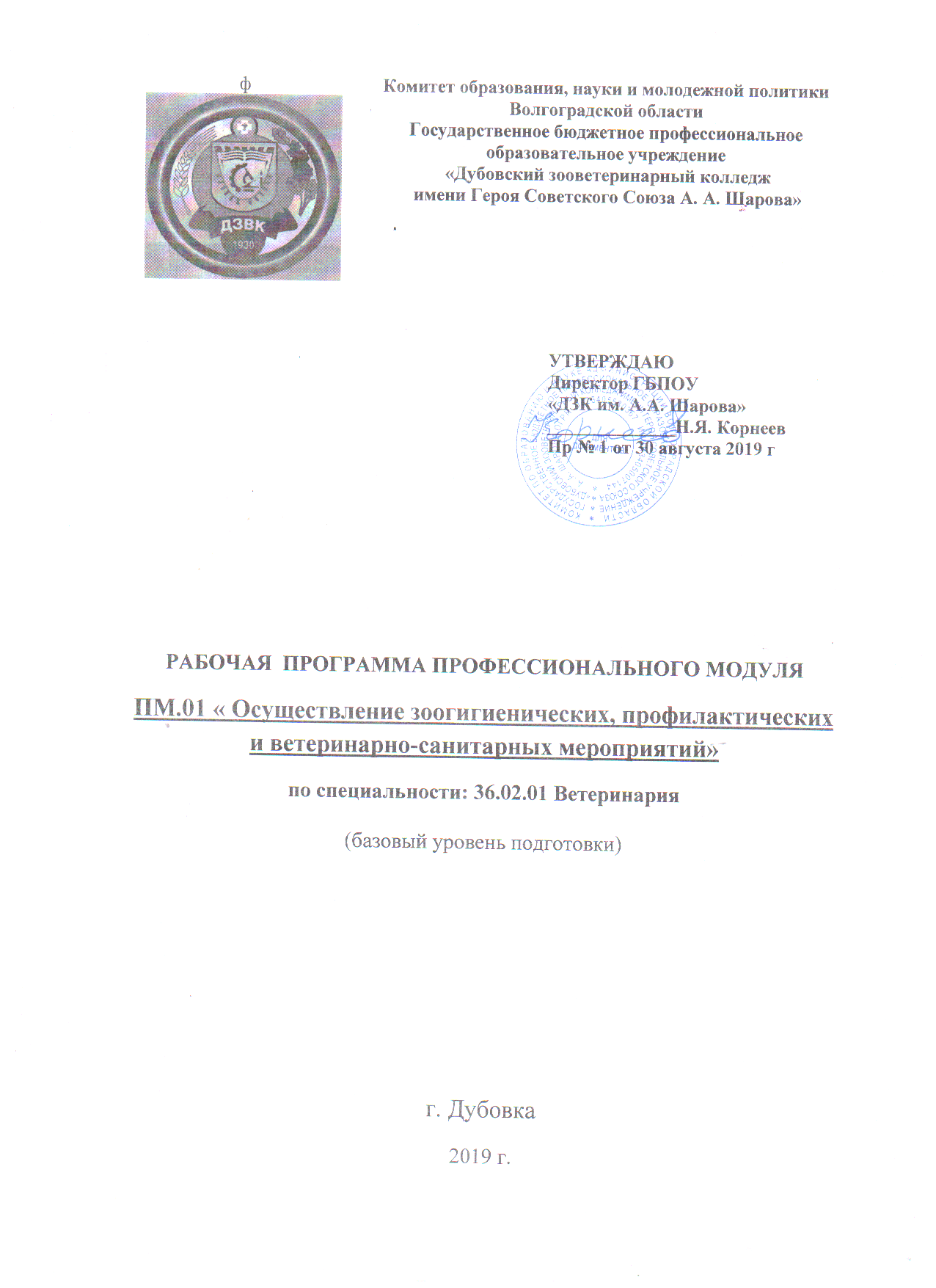 СОДЕРЖАНИЕпаспорт ПРОГРАММЫ ПРОФЕССИОНАЛЬНОГО МОДУЛЯ ПМ. 01. Осуществление зоогигиенических, профилактических и ветеринарно-санитарных мероприятий»1.1. Область применения программыПрограмма профессионального модуля является частью основной профессиональной образовательной программы в соответствии с ФГОС по специальности СПО 36.02.01 Ветеринария, укрупненной группы 36.00.00 Ветеринария и зоотехния, в части освоения основного вида профессиональной деятельности (ВПД): «Осуществление зоогигиенических, профилактических и ветеринарно-санитарных мероприятий».Программа профессионального модуля может быть использована в профессиональной подготовке работников среднего профессионального образования по специальности 36.02.01 Ветеринария.1.2. Цели и задачи модуля – требования к результатам освоения модуляС целью овладения указанным видом профессиональной деятельности и соответствующими профессиональными компетенциями обучающихся в ходе освоения профессионального модуля должен:иметь практический опыт:                                           -участия в выполнении зоогигиенических, профилактических и ветеринарно-санитарных мероприятий.
уметь:- проводить зоотехнический анализ кормов, - проводить оценку питательности кормов по химическому составу и перевариваемым питательным веществам, - готовить дезинфицирующие препараты, применять акарицидные, инсектицидные и дератизационные средства с соблюдением правил безопасности, - проводить ветеринарную обработку животных, - стерилизовать ветеринарные инструменты для проведения зоогигиенических, профилактических и ветеринарно-санитарных мероприятий.
знать:- систему зоогигиенических, профилактических и ветеринарно-санитарных мероприятий и методику их проведения в различных условиях,- биологически активные вещества,- действующие на функции различных органов и систем организма животных, - внутренние незаразные болезни - меры профилактики внутренних незаразных болезней, - инфекционные и инвазионные болезни животных (их симптомы, возбудителей и переносчиков), - внешних и внутренних паразитов сельскохозяйственных животных (гельминты, членистоногие, простейшие).1.3. Количество часов на освоение программы профессионального модуля:максимальной учебной нагрузки обучающегося –438 часов, включая:обязательной аудиторной учебной нагрузки обучающегося –292 часовв том числе:теоретические знания – 116 часовлабораторно – практические занятия – 176 часовучебной практики -   72 часапроизводственная практика – 180 часовсамостоятельной работы обучающегося – 146 часов.2. результаты освоения ПРОФЕССИОНАЛЬНОГО МОДУЛЯ Результатом освоения программы профессионального модуля является овладение обучающимися видом профессиональной деятельности Осуществление зоогигиенических, профилактических и ветеринарно-санитарных мероприятий, в том числе профессиональными (ПК) и общими (ОК) компетенциями:Ветеринарный фельдшер должен обладать общими компетенциями, включающими в себя способность:OK1. Понимать сущность и социальную значимость своей будущей профессии, проявлять к ней устойчивый интерес.ОК 2. Организовывать собственную деятельность, выбирать типовые методы и способы выполнения профессиональных задач, оценивать их эффективность и качество.ОК 3. Принимать решения в стандартных и нестандартных ситуациях и нести за них ответственность.ОК4. Осуществлять поиск и использование информации, необходимой для эффективного выполнения профессиональных задач, профессионального и личностного развития.ОК 5. Использовать информационно-коммуникационные технологии в профессиональной деятельности.ОК 6. Работать в коллективе и команде, эффективно общаться с коллегами, руководством, потребителями.ОК 7. Брать на себя ответственность за работу членов команды (подчиненных), за результат выполнения заданий.ОК 8. Самостоятельно определять задачи профессионального и личностного развития, заниматься самообразованием, осознанно планировать повышение квалификации.ОК 9. Ориентироваться в условиях частой смены технологий в профессиональной деятельности.Ветеринарный фельдшер должен обладать профессиональными компетенциями, соответствующими основным видам профессиональной деятельности:ПК 1.1. Обеспечивать оптимальные зоогигиенические условия содержания,кормления и ухода за сельскохозяйственными животными.ПК 1.2. Организовывать и проводить профилактическую работу по предупреждению внутренних незаразных болезней сельскохозяйственных животных.ПК 1.3. Организовывать и проводить ветеринарную профилактику инфекционных и инвазионных болезней сельскохозяйственных животных.3. СТРУКТУРА и содержание профессионального модуля3.1.Тематический план профессионального модуля «Осуществление зоогигиенических, профилактических и ветеринарно-санитарных мероприятий»3.2. Содержание обучения по профессиональному модулю (ПМ)«Осуществление зоогигиенических, профилактических и ветеринарно-санитарных мероприятий»4. условия реализации программы ПРОФЕССИОНАЛЬНОГО МОДУЛЯ4.1. Требования к минимальному материально-техническому обеспечениюРеализация программы модуля предполагает наличие учебных кабинетов: животноводства; полигонов ветеринарная клиника и учебно-производственное хозяйство с учебной фермой.Оборудование учебного кабинета и рабочих мест кабинета хирургии:-посадочные места по количеству обучающихся;-рабочее место преподавателя;-комплект диагностических инструментов;-спецодежда. Технические средства обучения:-мультимедийный проектор;-оборудование лаборатории и рабочих мест лаборатории;-рабочие места по количеству обучающихся;-рабочее место преподавателя;-комплект учебно-наглядных пособий по предмету;-комплект инструментов, приборов;-комплект плакатов, учебно-методической документации. Реализация программы модуля предполагает обязательную учебную и производственную практику проводить рассредоточено и концентрировано в несколько периодов.	4.2. Информационное обеспечение обученияОсновные источники:А.К. Кузнецов «Ветеринарная хирургия, офтальмология и ортопедия» –М:«Колос» 1975. 472с.1. Внутренние болезни животных / Под. общ. Редакцией Щербакова Г.Г., Коробова А.В. – СПб.: Издательство «Лань», 2009. – (Учебники для вузов. Специальная литература); 
2. Практикум по внутренним болезням животных / Под общей редакцией заслуженных деятелей науки РФ, профессора Коробова А.В. и Щербакова Г.Г. 2-е изд., испр. – СПб.: Издательство «Лань», 2004.- (Учебники для вузов. Специальная литература);  Данилевская Н.В., Коробов А.В., Старченков С.В. и др. Справочник ветеринарного терапевта / Под общей редакцией проф. Щербакова Г.Г. - СПб.: Изд. «Лань», 2009. - 656 с – (Учебники для вузов. Специальная литература);«Ветеринарное законодательство»- М.Ш. Акбаев, Ф.И.Василевич, Т.В.Балагула, Н.К. Коновалов Паразитология и инвазионные болезни животных: Учебник-М,: «Колос» 2001- Под редакцией профессора М.В.Шустровой, Учебник: Паразитология и инвазионные болезни животных М,: АСАДЕМА 2006- Акбаев М.Ш. Паразитология и инвазионные болезни с/х животных: Учебник. − М.: КолосС, 2001.- Родионов Г.В. Основы зоотехнии : Учеб.пособие для студ.учреждений сред.проф.образования / Г.В.Родионов,Л.П.Табакова . – М.: Издательский центр «Академия», 2003. – 448 с. Учебник Общая эпизоотология (А.А. Сидорчук, Е.С. Воронин, А.А. Глушков), М., Колос. С. . Эпизоотология и инфекционные болезни: Учебник / под ред. А.А. Конопаткина. М.: Колос, 1993. Практикум по эпизоотологии и инфекционным болезням с ветеринарной санитарией. Урбан В.П., Сафин М.А., Сидорчук А.А. и др. М.Колос. С.2002. Ветеринарная санитария. Учебное пособие / Крупальник В.Л., Попов Н.И., Васенко С.В., М., МГАВМ и Б, 2005. Сборник санитарных и ветеринарных правил. Профилактика и борьба с заразными болезнями общими для человека и животных. М. 1996. Краткий словарь эпизоотологических терминов. Сидорчук А.А., Глушков А.А. М. МГАВМ и Б,1999.Сидорчук, А.А. Ветеринарная санитария /А.А. Сидорчук, В.Л. Крупальник, Н.И. Попов, А.А. Глушков, С.В. Васенко. – Москва: Лань, 2011   Никулин, А.Г. Сборник нормативных документов по ветеринарно-санитарной экспертизе и госветнадзору /А.Г. Никулин, В.И. Маханько,  В.П. Толоконников. –  Ставрополь, 2006.Дополнительные источники: Доврачебная помощь мелким домашним животным. –М:«Колос», 2006.Куликов В.Т., Кретинин В.К., Петров В.А. Основы ветеринарии.–М: «Колос», 2006Слесаренко Н.А. Ветеринария: Учебник для нач. проф. образования / Н.А. Слесаренко Ф.И. Василевич, А.В. Жаров и др. – М.: Издательский центр «Академия», 2005. - 400 с.                                                                                                                                                                                                                                                               Табаков Г.П. Основы ветеринарии: учебник / Г.П.Табаков.–М:«Колос», 2006 -256с.Кондрахин И.П. Диагностика и терапия внутренних болезней животных / И.Кондрахин, В.Левченко. – М.: Аквариум-Принт, 2005. – 830, [2] с.: ил.; Калашник И.А. и др. Незаразные болезни лошадей,- М.: Агропромиздат, 
1990. - 272с.; Журнал «Ветеринария». – М.: Колос. - 2000.; Коробов А.В., Щербаков Г.Г., Паршин П.А. Методологические основы к порядку клинического обследования больного животного. Учебное пособие (монография) – 
М.: «Аквариум-Принт», 2008.  Коробов А.В., Бушукина О.С., Сбитнева М.Н. Лекарственные и ядовитые растения в ветеринарии. – Учебник. – Спбю: Издательство «Лань», 2007. – 256 с.; 6. Кондрахин И.П. Диагностика и терапия внутренних болезней животных / И.Кондрахин, В.Левченко. – М.: Аквариум-Принт, 2005. – 830 с.: ил.; 7.Авылов Ч.К., Алтухов Н.М., Коробов А.В. и др. Справочник       ветеринарного врача. Справочник /Сост. А.А.Кунаков. – М.: КолосС, 2006.  
 – 736 с.;   Инфекционные болезни животных: Справочник / Под ред. Д.Ф. Осидзе.       М.: Агропромиздат, 1987.   Куриленко А.Н., Крупальник В.Л. Лечение сельскохозяйственных      животных при инфекционных болезнях. М.: Агропромиздат, 1986.   Лабораторные исследования в ветеринарии. Под ред. Б.И. Антонова. М.:     Агропромиздат, 1987.   Руководство по общей эпизоотологии / Под ред. И.А. Бакулова и А.Д.    Трутьякова. М.: Колос, 1979.   Дмитриев, А.Ф. Теоретические и практические основы стерилизации     физическими методами /А.Ф. Дмитриев, В.И. Дорофеев, Л.И. Ворошилова     –  Ставрополь, 2001. – 20с.   Дмитриев, А.Ф. Лабораторная посуда и приборы для количественного        микроорганизмов в воздухе /А.Ф. Дмитриев,  В.И. Дорофеев, Л.И.    Ворошилова  – Ставрополь, 2004. – 24с.   Дмитриев, А.Ф. Исследование микробной обсемененности воздуха    животноводческих помещений /А.Ф. Дмитриев, В.Ю. Морозов  –       Ставрополь, 2005. – 28с.Интернет-ресурсы:http://www.vetlib.ru Ветеринарная он-лайн библиотекаhttp://www.ccenter.msk.ruНаучно-производственное объединение (НПО) «Крисмас-Центр»http://www.fermer.ru/ ФЕРМЕР.RU - главный фермерский порталhttp://www.agroportal.ru/АГРОПОРТАЛ. Информационно-поисковая система АПКhttp://www.edu.ru Российское образование. Федеральный порталhttp://www.cnshb.ru/ Центральная научная сельскохозяйственная библиотекаhttp://www.rsl.ru Российская государственная библиотекаhttp://www. wedvet.ru/4/3/ J,obtnht,jdfybzrjhufybpfwbbj,hfpjdfntkmyjujghjwtccf/1. www.allvet.ru/ modules/smartseсtion/item. php? Itemid=6.2.www.bankreferatov.ru/db/M/A5850913620 DE8FCC3256F290039838C.http://www. wedvet.ru/4/3/ J,obtnht,jdfybzrjhufybpfwbbj,hfpjdfntkmyjujghjwtccf/5. Контроль и оценка результатов освоения профессионального модуля (вида профессиональной деятельности)Формы и методы контроля и оценки результатов обучения должны позволять проверять у обучающихся не только сформированность профессиональных компетенций, но и развитие общих компетенций и обеспечивающих их умений.ПАСПОРТ ПРОГРАММЫ ПРОФЕССИОНАЛЬНОГО МОДУЛЯрезультаты освоения ПРОФЕССИОНАЛЬНОГО МОДУЛЯ45 СТРУКТУРА и содержание профессионального модуля7 условия реализации программы ПРОФЕССИОНАЛЬНОГО МОДУЛЯ23 Контроль и оценка результатов освоения профессионального модуля (вида профессиональной деятельности)28Коды профессиональных компетенцийНаименования разделов профессионального модуля*Всего часов(макс. учебная нагрузка и практики)Объем времени, отведенный на освоение междисциплинарного курса (курсов)Объем времени, отведенный на освоение междисциплинарного курса (курсов)Объем времени, отведенный на освоение междисциплинарного курса (курсов)Практика Практика Коды профессиональных компетенцийНаименования разделов профессионального модуля*Всего часов(макс. учебная нагрузка и практики)Обязательная аудиторная учебная нагрузка обучающегосяОбязательная аудиторная учебная нагрузка обучающегосяСамостоятельная работа обучающегося, часовУчебная,часовПроизводственная (по профилю специальности),часов(если предусмотрена рассредоточенная практика)Коды профессиональных компетенцийНаименования разделов профессионального модуля*Всего часов(макс. учебная нагрузка и практики)Всего,часовв т.ч. лабора-торные работы и практические занятия,часовСамостоятельная работа обучающегося, часовУчебная,часовПроизводственная (по профилю специальности),часов(если предусмотрена рассредоточенная практика)12345678ПК 1.1 - 1.3МДК.01.01. Методики проведения зоогигиенических, профилактических и ветеринарно – санитарных мероприятий52229217614672ПК 1.1 - 1.3Ветеринарная хирургия6032201612-ПК 1.1 - 1.3Зоогигиена15092504612ПК 1.1 - 1.3Эпизоотология6024161212ПК 1.1 - 1.3Ветеринарная санитария9656382812ПК 1.1 - 1.3Внутренние незаразные болезни9656322812ПК 1.1 - 1.3Паразитология6032201612Производственная практика, часов (если предусмотрена итоговая (концентрированная) практика) -180Всего:52229217614672180Наименование разделов и темСодержание учебного материала, лабораторные и практические работы, самостоятельная работа обучающихсяСодержание учебного материала, лабораторные и практические работы, самостоятельная работа обучающихсяОбъем часовУровень освоения12234МДК.01.01. Методики проведения зоогигиенических, профилактических и ветеринарно – санитарных мероприятийРаздел 1. Оперативная хирургия.Раздел 1. Оперативная хирургия.Раздел 1. Оперативная хирургия.Раздел 1. Оперативная хирургия.Раздел 1. Оперативная хирургия.ВведениеПонятие о хирургии, история развития, значение и задачи ветеринарной хирургии.Понятие о хирургии, история развития, значение и задачи ветеринарной хирургии.22Глава 1Основы профилактики хирургической инфекции и организации хирургической работыСодержание учебного материалаСодержание учебного материала22Глава 1Основы профилактики хирургической инфекции и организации хирургической работы123Асептика, Антисептика и ее видыПодготовка животного к операции, содержание животного после операции и уход за ним.Глава 1Основы профилактики хирургической инфекции и организации хирургической работыЛабораторно-практическое занятиеЛабораторно-практическое занятие42Глава 1Основы профилактики хирургической инфекции и организации хирургической работы12Перевязочный материал и его стерилизация. Стерилизация инструментов и материалов для швовПодготовка рук к операции и операционного поля22Глава 1Основы профилактики хирургической инфекции и организации хирургической работыСамостоятельная работаСамостоятельная работа42Глава 1Основы профилактики хирургической инфекции и организации хирургической работы1Организация хирургической работы. Операционная и ее оборудование.Глава 2Фиксация животныхСодержание учебного материалаСодержание учебного материала22Глава 2Фиксация животных12Понятие о фиксации животных и ее целиОсложнения при фиксации животного и их профилактика. Опрос.Глава 2Фиксация животныхЛабораторно-практическое занятиеЛабораторно-практическое занятие22Глава 2Фиксация животных123Фиксация крупного рогатого скота и свинейФиксация лошади, верблюда и других животныхФиксация собак, кошек и диких пушных зверей. Глава 3ОбезболиваниеСодержание учебного материалаСодержание учебного материала42Глава 3Обезболивание12Значение и виды обезболивания. Общее обезболивание, или наркоз. Понятие о наркозе. Виды наркоза. Показания и противопоказания к применению наркоза. Наркоз сельскохозяйственных животныхМестное обезболивание, или анестезия. Понятие об анестезии. Виды местного обезболивания.22Глава 3ОбезболиваниеЛабораторно-практическое занятиеЛабораторно-практическое занятие22Глава 3Обезболивание12Демонстрация наркоза на животныхТехника инфильтрационной, проводниковой и спинномозговой анестезии.Глава 3ОбезболиваниеСамостоятельная работаСамостоятельная работа82Глава 3Обезболивание1Наркоз сельскохозяйственных животных.Глава 4Элементы хирургических операцийСодержание учебного материалаСодержание учебного материала22Глава 4Элементы хирургических операций1234Понятие об операциях, их классификация и содержаниеКровотечение и способы его остановки. Виды кровотечения. Временная, самопроизвольная и окончательная остановка кровотечения Кровопотеря и меры борьбы с нейСоединение тканей. Опрос.Глава 4Элементы хирургических операцийЛабораторно-практическое занятиеЛабораторно-практическое занятие22Глава 4Элементы хирургических операций12Техника переливания кровиТехника разъединения тканей, остановки кровотечения, наложения и снятия швов. Глава 4Элементы хирургических операцийСамостоятельная работаСамостоятельная работа42Глава 4Элементы хирургических операций1Повязки. Понятие о повязке, перевязочный материал и формы его примененияГлава 5Кастрация сельскохозяйственных животныхСодержание учебного материалаСодержание учебного материала42Глава 5Кастрация сельскохозяйственных животных12Краткие анатомо-топографические данные. Понятие о кастрации. Способы кастрации самцовОсложнения при кастрации самцов. Опрос.22Глава 5Кастрация сельскохозяйственных животныхЛабораторно-практическое занятиеЛабораторно-практическое занятие102Глава 5Кастрация сельскохозяйственных животных1234Кастрация быковКастрация жеребцовКастрация барановКастрация хряков, свинок и кроликов. 2224Раздел 2. Общая зоогигиенаРаздел 2. Общая зоогигиенаРаздел 2. Общая зоогигиенаРаздел 2. Общая зоогигиенаРаздел 2. Общая зоогигиенаТема 1. Микроклимат в животноводческих и птицеводческих помещениях.Содержание учебного материалаСодержание учебного материала22Тема 1. Микроклимат в животноводческих и птицеводческих помещениях.1Введение. Температура, влажность, движение воздуха. Механическая загрязненность и микробная обсемененность воздуха.Влияние факторов воздушной среды на организм животных.Тема 1. Микроклимат в животноводческих и птицеводческих помещениях.Лабораторное занятиеЛабораторное занятие2Тема 1. Микроклимат в животноводческих и птицеводческих помещениях.1Проведение контроля за отдельными показателями микроклимата в животноводческих помещениях с помощью приборов.Тема 1. Микроклимат в животноводческих и птицеводческих помещениях.Практическое занятиеПрактическое занятие22Тема 1. Микроклимат в животноводческих и птицеводческих помещениях.1Зоогигиеническая оценка микроклимата животноводческого помещения.Тема 1. Микроклимат в животноводческих и птицеводческих помещениях.Самостоятельная работаСамостоятельная работа42Тема 1. Микроклимат в животноводческих и птицеводческих помещениях.1Лучистая энергия (свет, инфракрасные и ультрафиолетовые лучи). Составить конспект.Тема 2. Почва и влияние почвы на здоровье и продуктивность животных.Содержание учебного материалаСодержание учебного материала42Тема 2. Почва и влияние почвы на здоровье и продуктивность животных.12Определение физических, химических свойств почвы и методы ее обеззараживания. Самоочищение почвы и санитарная охрана ее от загрязнения. Методы обеззараживания почвы. Влияние почвы на здоровье и продуктивность животных.22Тема 2. Почва и влияние почвы на здоровье и продуктивность животных.Лабораторное занятиеЛабораторное занятие22Тема 2. Почва и влияние почвы на здоровье и продуктивность животных.1Освоить методы санитарного анализа почвы: пористость, влагоемкость, водопроницаемость, капиллярность.Тема 2. Почва и влияние почвы на здоровье и продуктивность животных.Практическое занятиеПрактическое занятие22Тема 2. Почва и влияние почвы на здоровье и продуктивность животных.1Методы оздоровления почвы и ее санитарной охраны.Тема 2. Почва и влияние почвы на здоровье и продуктивность животных.Самостоятельная работаСамостоятельная работа42Тема 2. Почва и влияние почвы на здоровье и продуктивность животных.1Самоочищение почвы. Подготовить доклад.Тема 3. Вода и водоснабжение.Содержание учебного материалаСодержание учебного материала42Тема 3. Вода и водоснабжение.12Источники воды, их характеристика. Гигиена водоснабжения и поения сельскохозяйственных животных и птицы.22Тема 3. Вода и водоснабжение.Лабораторное занятиеЛабораторное занятие42Тема 3. Вода и водоснабжение.12Отбор проб воды из различных водоисточников для лабораторного анализа. Определение физических свойств воды. Микробиологическое исследование воды.22Тема 3. Вода и водоснабжение.Практическое занятиеПрактическое занятие42Тема 3. Вода и водоснабжение.1Санитарно –профилактическое обследование водоисточников.Тема 3. Вода и водоснабжение.Самостоятельная работаСамостоятельная работа42Тема 3. Вода и водоснабжение.1Санитарные гигиенические требования к воде рыбоводческих хозяйств.Тема 4. Гигиена кормов и кормления сельскохозяйственных животных.Содержание учебного материалаСодержание учебного материала42Тема 4. Гигиена кормов и кормления сельскохозяйственных животных.12Контроль доброкачественности кормов. Витаминная недостаточность кормов. Механические примеси и ядовитые вещества в кормах. Профилактика болезней животных, связанных с нарушением техники кормления.22Тема 4. Гигиена кормов и кормления сельскохозяйственных животных.Лабораторное занятиеЛабораторное занятие22Тема 4. Гигиена кормов и кормления сельскохозяйственных животных.1Определение качества кормов различными методами.Тема 4. Гигиена кормов и кормления сельскохозяйственных животных.Практическое занятиеПрактическое занятие22Тема 4. Гигиена кормов и кормления сельскохозяйственных животных.1Отбор проб различных видов кормов для зоогигиенической оценки.Тема 4. Гигиена кормов и кормления сельскохозяйственных животных.Самостоятельная работаСамостоятельная работа42Тема 4. Гигиена кормов и кормления сельскохозяйственных животных.1Профилактика отравлений ядовитыми и вредными растениями.Тема 5. Санитарно – гигиенические требования к животноводческим и птицеводческим помещениям.Содержание учебного материалаСодержание учебного материала42Тема 5. Санитарно – гигиенические требования к животноводческим и птицеводческим помещениям.12Требования к участку для строительства. Требования к отдельным частям здания. Вентиляция помещений. Меры борьбы с насекомыми и грызунами в помещениях.22Тема 5. Санитарно – гигиенические требования к животноводческим и птицеводческим помещениям.Лабораторное занятиеЛабораторное занятие42Тема 5. Санитарно – гигиенические требования к животноводческим и птицеводческим помещениям.12Зоогигиеническая оценка фундамента, потолка, стен, пола, окон, ворот, отопления, вентиляции. Уборка навоза в животноводческих помещениях.22Тема 5. Санитарно – гигиенические требования к животноводческим и птицеводческим помещениям.Практическое занятиеПрактическое занятие42Тема 5. Санитарно – гигиенические требования к животноводческим и птицеводческим помещениям.12Определение отраслевых норм технологического проектирования животноводческих и птицеводческих помещений. Зоогигиеническая оценка ограждающих конструкций животноводческих ферм.22Тема 5. Санитарно – гигиенические требования к животноводческим и птицеводческим помещениям.Самостоятельная работаСамостоятельная работа42Тема 5. Санитарно – гигиенические требования к животноводческим и птицеводческим помещениям.1Подстилка для животных. Уборка и хранение навоза.Тема 6. Гигиена пастбищного содержания животныхСодержание учебного материалаСодержание учебного материала22Тема 6. Гигиена пастбищного содержания животных1Гигиена летнего содержания животныхТема 6. Гигиена пастбищного содержания животныхПрактическое занятиеПрактическое занятие22Тема 6. Гигиена пастбищного содержания животных1Методы подготовки животных на пастбище.Тема 6. Гигиена пастбищного содержания животныхСамостоятельная работаСамостоятельная работа42Тема 6. Гигиена пастбищного содержания животных1Подготовка животных к выгону на пастбище. Профилактика заболеваний в пастбищный период.Тема 7. Гигиена транспортировки животных.Содержание учебного материалаСодержание учебного материала42Тема 7. Гигиена транспортировки животных.1Транспортирование животных различными видами транспорта с предварительной подготовкой и осмотром животных, транспорта.Тема 7. Гигиена транспортировки животных.Практическое занятиеПрактическое занятие42Тема 7. Гигиена транспортировки животных.1Санитарная обработка транспортных средств.Тема 7. Гигиена транспортировки животных.Самостоятельная работаСамостоятельная работа42Тема 7. Гигиена транспортировки животных.1Гигиена перевозки живой рыбы и икры.Тема 8. Личная гигиена работников животноводства и окружающей среды.Содержание учебного материалаСодержание учебного материала22Тема 8. Личная гигиена работников животноводства и окружающей среды.1Ежегодное прохождение медицинского осмотра и уход за окружающей территорией животноводческого помещения.Тема 8. Личная гигиена работников животноводства и окружающей среды.Самостоятельная работаСамостоятельная работа22Тема 8. Личная гигиена работников животноводства и окружающей среды.1Изучить гигиену труда, личную гигиену работников животноводства и охрану окружающей среды на примере предприятия агропромышленного комплекса.Частная зоогигиенаЧастная зоогигиенаЧастная зоогигиенаЧастная зоогигиенаЧастная зоогигиенаТема 9. Гигиена ухода за крупным рогатым скотом.Содержание учебного материалаСодержание учебного материала22Тема 9. Гигиена ухода за крупным рогатым скотом.1Содержание крупного рогатого скота и ветеринарно – санитарные требования в хозяйстве. Гигиена содержания молочных коров. Гигиена содержания и использования быков – производителей. Тема 9. Гигиена ухода за крупным рогатым скотом.Практическое занятиеПрактическое занятие62Тема 9. Гигиена ухода за крупным рогатым скотом.123Зоогигиеническая оценка состояния скотных дворов. Зоогигиеническая оценка родильного отделения, профилактория для телят. Зоогигиеническая оценка устройства и эксплуатации доильных установок.222Тема 10. Гигиена ухода за свиньями.Содержание учебного материалаСодержание учебного материала42Тема 10. Гигиена ухода за свиньями.12Гигиена содержания свиней и ветеринарно – санитарные требования в свиноводстве. Гигиена хряков. Гигиена выращивания поросят.Гигиена содержания свиноматок. 22Тема 10. Гигиена ухода за свиньями.Практическое занятиеПрактическое занятие42Тема 10. Гигиена ухода за свиньями.1Зоогигиеническая оценка состояния свинарников и их основного оборудования.Тема 10. Гигиена ухода за свиньями.Самостоятельная работаСамостоятельная работа42Тема 10. Гигиена ухода за свиньями.1Гигиена содержания свиней на откорме.Тема 11. Гигиена ухода за мелким рогатым скотом.Содержание учебного материалаСодержание учебного материала42Тема 11. Гигиена ухода за мелким рогатым скотом.12Гигиена содержания овец и коз. Ветеринарно – санитарные требования в овцеводстве. Гигиена выращивания ягнят.22Тема 11. Гигиена ухода за мелким рогатым скотом.Практическое занятиеПрактическое занятие22Тема 11. Гигиена ухода за мелким рогатым скотом.1Зоогигиеническая оценка содержания овец и коз.Тема 11. Гигиена ухода за мелким рогатым скотом.Самостоятельная работаСамостоятельная работа42Тема 11. Гигиена ухода за мелким рогатым скотом.1Гигиена кормления и поения овец и коз. Гигиена стрижки овец.Тема 12. Гигиена ухода за лошадьми.Содержание учебного материалаСодержание учебного материала22Тема 12. Гигиена ухода за лошадьми.1Гигиена содержания лошадей. Гигиена кормления и поения лошадей. Гигиена выращивания жеребят. Тема 12. Гигиена ухода за лошадьми.Практическое занятиеПрактическое занятие42Тема 12. Гигиена ухода за лошадьми.1Зоогигиеническая оценка помещений для лошадей.Тема 12. Гигиена ухода за лошадьми.Самостоятельная работаСамостоятельная работа42Тема 12. Гигиена ухода за лошадьми.1Гигиена и содержание дойных кобыл. Уход за упряжью (сбруей).Тема 12. Гигиена ухода за сельскохозяйственной птицей.Содержание учебного материалаСодержание учебного материала42Тема 12. Гигиена ухода за сельскохозяйственной птицей.12Гигиена содержания птиц. Гигиена выращивания молодняка птиц. Гигиена выращивания цыплят – бройлеров. Гигиена содержания сельскохозяйственной птицы и ветеринарно – санитарные требования в птицеводстве.22Тема 12. Гигиена ухода за сельскохозяйственной птицей.Практическое занятиеПрактическое занятие22Тема 12. Гигиена ухода за сельскохозяйственной птицей.1Гигиена инкубации яиц.Тема 12. Гигиена ухода за сельскохозяйственной птицей.Самостоятельная работаСамостоятельная работа42Тема 12. Гигиена ухода за сельскохозяйственной птицей.1Особенности содержания птицы.Тема 13. Гигиена ухода за кроликами и пушными зверями.Содержание учебного материалаСодержание учебного материала42Тема 13. Гигиена ухода за кроликами и пушными зверями.12Гигиена содержания кроликов. Выращивание крольчат. Гигиена содержания пушных зверей.22Тема 13. Гигиена ухода за кроликами и пушными зверями.Практическое занятиеПрактическое занятие42Тема 13. Гигиена ухода за кроликами и пушными зверями.1Зоогигиеническая оценка помещений для кроликов и пушных зверей.РАЗДЕЛ 3 Ветеринарная паразитологияРАЗДЕЛ 3 Ветеринарная паразитологияРАЗДЕЛ 3 Ветеринарная паразитологияРАЗДЕЛ 3 Ветеринарная паразитологияРАЗДЕЛ 3 Ветеринарная паразитологияТема 1. Основы общей паразитологииСодержание учебного материалаСодержание учебного материала22Тема 1. Основы общей паразитологии1Введение. Краткая история паразитологии и роль отечественных ученых К.И.Скрябина, Е.Н.Павловского, В.Л.Якимова и В.А.Дотеля. Роль ветеринарной паразитологии и значение комплексных ветеринарных мероприятий в охране здоровья людей и животных. Биологические основы паразитологии.Тема 1. Основы общей паразитологииСамостоятельная работаСамостоятельная работа42Тема 1. Основы общей паразитологии1Воздействие паразита на организм хозяина.Тема 2. Инвазионные болезни.Содержание учебного материалаСодержание учебного материала22Тема 2. Инвазионные болезни.1Сущность инвазионных болезней. Источники заражения и распространения инвазий. Влияние условий внешней среды.Тема 2. Инвазионные болезни.Самостоятельная работаСамостоятельная работа42Тема 2. Инвазионные болезни.1Классификация паразитов и номенклатура инвазионных болезней. Кормление, содержание и состояние организма на возникновение и течение паразитарных болезней.Ветеринарная гельминтология.Ветеринарная гельминтология.Ветеринарная гельминтология.Ветеринарная гельминтология.Ветеринарная гельминтология.Тема 3. Общие данные о гельминтологии и вызываемых ими болезнях.Содержание учебного материалаСодержание учебного материала22Тема 3. Общие данные о гельминтологии и вызываемых ими болезнях.1Определение и содержание ветеринарной гельминтологии. Систематика гельминтозов. Значение дегельминтизации животных и дезинвазии внешней среды.Тема 3. Общие данные о гельминтологии и вызываемых ими болезнях.Лабораторное занятиеЛабораторное занятие42Тема 3. Общие данные о гельминтологии и вызываемых ими болезнях.12Исследование проб фекалий. Составление сопроводительной документации на отправку проб фекалий в ветеринарную лабораторию.22Тема 3. Общие данные о гельминтологии и вызываемых ими болезнях.Практическое занятиеПрактическое занятие42Тема 3. Общие данные о гельминтологии и вызываемых ими болезнях.1Проведение гельминтокопрологического исследования – забор проб фекалий.Тема 3. Общие данные о гельминтологии и вызываемых ими болезнях.Самостоятельная работаСамостоятельная работа22Тема 3. Общие данные о гельминтологии и вызываемых ими болезнях.1Изучить самостоятельно и подготовиться к выступлению по вопросу «Экономический ущерб от гельминтозов».Тема 4. ТрематодозыСодержание учебного материалаСодержание учебного материала42Тема 4. Трематодозы12Систематика, морфология, биология трематод. Фасциолез жвачных. Дикроцелиоз жвачных. Парамфистоматозы. Описторхозы плотоядных.22Тема 4. ТрематодозыЛабораторное занятиеЛабораторное занятие22Тема 4. Трематодозы1Диагностика гельминтозов. Гельминтоскопия, гельминтоовоскопия. Диагностическая гельминтоскопия. Иммунологические методы диагностики.Тема 4. ТрематодозыПрактическое занятиеПрактическое занятие22Тема 4. Трематодозы1Изучить анатомо – морфологические особенности возбудителя трематодозов, фасциолеза и парамфистомотоза.Тема 4. ТрематодозыСамостоятельная работаСамостоятельная работа22Тема 4. Трематодозы1Эхиностоматидозы птиц, Диплостомоз рыб. Сангвиниколезы. По схеме изучения болезни.Тема 5. Цестодозы.Содержание учебного материалаСодержание учебного материала42Тема 5. Цестодозы.12Систематика, морфология, биология цестод. Ларвальные цестодозы. Имагинальные цестодозы.22Тема 5. Цестодозы.Лабораторное занятиеЛабораторное занятие42Тема 5. Цестодозы.1Изучить морфологические признаки имагинальных и ларвальных стадий ленточных червей плотоядных, жвачных, гусей и рыб.Тема 5. Цестодозы.Практическое занятиеПрактическое занятие42Тема 5. Цестодозы.1Освоить технику индивидуальной дегельминтизации собак при тениидозах и рыб при ботриоцефалезе или кариофиллезе.Тема 5. Цестодозы.Самостоятельная работаСамостоятельная работа22Тема 5. Цестодозы.1Акантоцефаллезы по схеме изучения болезни составить конспект.РАЗДЕЛ 4 ЭпизоотологияРАЗДЕЛ 4 ЭпизоотологияРАЗДЕЛ 4 ЭпизоотологияРАЗДЕЛ 4 ЭпизоотологияРАЗДЕЛ 4 ЭпизоотологияТема 1. Основы общей эпизоотологии.Содержание учебного материалаСодержание учебного материала22Тема 1. Основы общей эпизоотологии.1Введение. Краткая история развития эпизоотологии в ветеринарии. Её значение в ветеринарии как науки. Связь эпизоотологии с другими предметами. Охрана людей от болезней, общих для человека и животных. Тема 1. Основы общей эпизоотологии.Лабораторное занятиеЛабораторное занятие22Тема 1. Основы общей эпизоотологии.1Биопрепараты, применяемые в ветеринарной практике. Инструментарий, применяемый при проведении противоэпизоотических мероприятий.Тема 1. Основы общей эпизоотологии.Самостоятельная работаСамостоятельная работа102Тема 1. Основы общей эпизоотологии.1Экономический ущерб, наносимый болезнями животных, и экономическая эффективность противоэпизоотических мероприятий.Тема 2. Эпизоотические аспекты учения об инфекции.Содержание учебного материалаСодержание учебного материала22Тема 2. Эпизоотические аспекты учения об инфекции.1Понятие об инфекции, инфекционном процессе и инфекционной болезни. Роль макроорганизма и факторов внешней среды в развитии инфекционного процесса. Формы проявления и течения инфекционной болезни.Тема 2. Эпизоотические аспекты учения об инфекции.Лабораторное занятиеЛабораторное занятие22Тема 2. Эпизоотические аспекты учения об инфекции.1Организация массовых обработок животных. Освоение техники прививок.Тема 2. Эпизоотические аспекты учения об инфекции.Практическое занятиеПрактическое занятие22Тема 2. Эпизоотические аспекты учения об инфекции.1Применение биологических и химиотерапевтических препаратов для лечения больных животных.Тема 2. Эпизоотические аспекты учения об инфекции.Самостоятельная работаСамостоятельная работа122Тема 2. Эпизоотические аспекты учения об инфекции.1Виды инфекций. Составить таблицу. Общая (естественная, неспецифическая) резистентность организма животных и противоинфекционный иммунитет.Тема 3. Эпизоотический процесс.Содержание учебного материалаСодержание учебного материала22Тема 3. Эпизоотический процесс.1Сущность эпизоотического процесса. Эпизоотическая цепь. Влияние природно – географических и социально – экономических факторов на эпизоотический процесс.Тема 3. Эпизоотический процесс.Лабораторное занятиеЛабораторное занятие42Тема 3. Эпизоотический процесс.1Постановка основных серологических реакцийТема 3. Эпизоотический процесс.Самостоятельная работаСамостоятельная работа102Тема 3. Эпизоотический процесс.1Динамика, сезонность и периодичность эпизоотии. Взаимодействие движущих сил эпизоотического процесса. Понятие о эпизоотическом очаге.Тема 4. Методы исследования в эпизоотии.Содержание учебного материалаСодержание учебного материала22Тема 4. Методы исследования в эпизоотии.1Задачи и принципы эпизоотического исследования. Ветеринарная отчетность в эпизоотологии и статистическая обработка полученных данных.Тема 4. Методы исследования в эпизоотии.Самостоятельная работаСамостоятельная работа122Тема 4. Методы исследования в эпизоотии.1Общие принципы, приемы эпизоотического исследования. Эпизоотический анализ, диагноз и прогноз.Тема 5. Эпизоотическая классификация и эволюция инфекционных болезней.Содержание учебного материалаСодержание учебного материала22Тема 5. Эпизоотическая классификация и эволюция инфекционных болезней.1Эпизоотологическая классификация инфекционных болезней. Эволюция инфекционных болезней.Тема 5. Эпизоотическая классификация и эволюция инфекционных болезней.Самостоятельная работаСамостоятельная работа122Тема 5. Эпизоотическая классификация и эволюция инфекционных болезней.12Систематическая проработка конспектов занятий, учебной и специальной литературы по вопросам, главам учебных пособий. Распространение патогенных микробов в организме.Тема 6. Профилактика и ликвидация инфекционных больных животныхСодержание учебного материалаСодержание учебного материала22Тема 6. Профилактика и ликвидация инфекционных больных животных12Задачи и принципы противоэпизоотических мероприятий. Государственная система противоэпизоотических мероприятий. Профилактика и ликвидация инфекционно больных животных.Тема 6. Профилактика и ликвидация инфекционных больных животныхПрактическое занятиеПрактическое занятие42Тема 6. Профилактика и ликвидация инфекционных больных животных12Проведение механической очистки и дезинфекции помещений для животных, предметов ухода и снаряжения. Уборка и уничтожение трупов животных, павших от заразных болезней.22Тема 6. Профилактика и ликвидация инфекционных больных животныхСамостоятельная работаСамостоятельная работа102Тема 6. Профилактика и ликвидация инфекционных больных животных1Противоэпизоотические мероприятия. Терапия при инфекционных болезнях животных.Тема 7. Специфические средства и методы иммунопрофилактики.Содержание учебного материалаСодержание учебного материала22Тема 7. Специфические средства и методы иммунопрофилактики.1Общая характеристика и виды биопрепаратов. Биопрепараты для лечения больных животных и пассивной иммунизации. Контроль качества биологических препаратов.Тема 7. Специфические средства и методы иммунопрофилактики.Практическое занятиеПрактическое занятие22Тема 7. Специфические средства и методы иммунопрофилактики.12Правила обезвреживания навоза. Аппаратура для проведения дезинфекции. Организация и техника проведения дезинфекции различных объектов животноводства. Расчет потребности дезинфекционных средств. Составление акта о дезинфекции.Тема 7. Специфические средства и методы иммунопрофилактики.Самостоятельная работаСамостоятельная работа122Тема 7. Специфические средства и методы иммунопрофилактики.1Организация и проведение вакцинации. Тема 8. Лечение животных при инфекционных болезнях животных.Содержание учебного материалаСодержание учебного материала22Тема 8. Лечение животных при инфекционных болезнях животных.1Общие принципы терапии при инфекционных болезнях животных. Специфическая терапия и применяемые при ней биопрепараты.Тема 8. Лечение животных при инфекционных болезнях животных.Самостоятельная работаСамостоятельная работа122Тема 8. Лечение животных при инфекционных болезнях животных.12Подготовка к лабораторным работам, практическим занятиям и учебным практикам с использованием методических рекомендаций преподавателя.Самостоятельное изучение правил оформления рабочих тетрадей по лабораторно-практическим работам, учебным практикам по дисциплине эпизоотология.66РАЗДЕЛ 5 Ветеринарная санитария.РАЗДЕЛ 5 Ветеринарная санитария.РАЗДЕЛ 5 Ветеринарная санитария.РАЗДЕЛ 5 Ветеринарная санитария.РАЗДЕЛ 5 Ветеринарная санитария.Тема 1. Ветеринарно – санитарные требования к строительству объектов животноводства.Содержание учебного материалаСодержание учебного материала22Тема 1. Ветеринарно – санитарные требования к строительству объектов животноводства.12Введение. История развития ветеринарной санитарии. Задачи и пути развития ветеринарной санитарии. Ветеринарные объекты на ферме. Животноводческие фермы.Тема 1. Ветеринарно – санитарные требования к строительству объектов животноводства.Практическое занятиеПрактическое занятие42Тема 1. Ветеринарно – санитарные требования к строительству объектов животноводства.1Техника безопасности при осуществлении ветеринарно-санитарных мероприятий.Тема 1. Ветеринарно – санитарные требования к строительству объектов животноводства.Самостоятельная работаСамостоятельная работа22Тема 1. Ветеринарно – санитарные требования к строительству объектов животноводства.1Дезинфицирующие средства, применяемые в ветеринарной санитарии.Тема 2. Ветеринарная санитария на предприятиях мясной промышленности.Содержание учебного материалаСодержание учебного материала42Тема 2. Ветеринарная санитария на предприятиях мясной промышленности.12Требования к строительному участку для предприятий мясной промышленности. Ветеринарная санитария животных, сдаваемых на мясокомбинат.Тема 2. Ветеринарная санитария на предприятиях мясной промышленности.Практическое занятиеПрактическое занятие42Тема 2. Ветеринарная санитария на предприятиях мясной промышленности.1Дезинфекция скотоубойных и убойно – санитарных пунктов.Тема 2. Ветеринарная санитария на предприятиях мясной промышленности.Самостоятельная работаСамостоятельная работа42Тема 2. Ветеринарная санитария на предприятиях мясной промышленности.1Ветеринарно – санитарные меры на мясокомбинате при обнаружении инфекционных болезней. Обеззараживание мяса.Тема 3. Ветеринарно – санитарные меры при использовании отходов животноводства.Содержание учебного материалаСодержание учебного материала22Тема 3. Ветеринарно – санитарные меры при использовании отходов животноводства.1Ветеринарно – санитарные утилизационные заводы. Ветеринарно – санитарные требования при строительстве и эксплуатации стационарных печей для сжигания и эксплуатации стационарных печей для сжигания трупов животных.Тема 3. Ветеринарно – санитарные меры при использовании отходов животноводства.Практическое занятиеПрактическое занятие42Тема 3. Ветеринарно – санитарные меры при использовании отходов животноводства.1Практика борьбы с бродячими, вредными животными и вредителями в условиях города.Тема 3. Ветеринарно – санитарные меры при использовании отходов животноводства.Самостоятельная работаСамостоятельная работа22Тема 3. Ветеринарно – санитарные меры при использовании отходов животноводства.1Ветеринарно – санитарные меры при переработке отходов животного происхождения.Тема 4. Ветеринарная санитария почвы.Содержание учебного материалаСодержание учебного материала42Тема 4. Ветеринарная санитария почвы.1Микроорганизмы почвы. Обеззараживание почвы. О порядке ликвидации скотомогильников и мерах по санированию территорий.Тема 4. Ветеринарная санитария почвы.Практическое занятиеПрактическое занятие62Тема 4. Ветеринарная санитария почвы.12Ветеринарно – санитарная опасность скотомогильников и пути их ликвидации. Оформление учетной карты на скотомогильник.24Тема 4. Ветеринарная санитария почвы.Самостоятельная работаСамостоятельная работа42Тема 4. Ветеринарная санитария почвы.1Зоосанитарные кодексы, нормативы, правила, требования.Тема 5. Гигиена и санитария источников водоснабжения.Содержание учебного материалаСодержание учебного материала42Тема 5. Гигиена и санитария источников водоснабжения.12Санитарная оценка воды. Подготовка и последующая санитарная охрана лож водохранилищ и каналов. Обеззараживание воды.22Тема 5. Гигиена и санитария источников водоснабжения.Практическое занятиеПрактическое занятие42Тема 5. Гигиена и санитария источников водоснабжения.1Санитарно-микробиологическое исследование воды, воздуха в производственных помещениях.Тема 5. Гигиена и санитария источников водоснабжения.Самостоятельная работаСамостоятельная работа42Тема 5. Гигиена и санитария источников водоснабжения.1Практическое обеззараживание, обезвреживание воды как объекта ветнадзораТема 6. Сточные воды.Содержание учебного материалаСодержание учебного материала22Тема 6. Сточные воды.1Сточные воды предприятий. Выживаемость возбудителей болезней в сточных водах.Тема 6. Сточные воды.Практическое занятиеПрактическое занятие42Тема 6. Сточные воды.1Практическое обеззараживание, обезвреживание и утилизация сточных вод как объектов ветнадзораТема 6. Сточные воды.Самостоятельная работаСамостоятельная работа22Тема 6. Сточные воды.1Санитарные аспекты очистки сточных вод. Охрана водоемов от загрязнения сточными водами.Тема 7. Санитарные меры при подготовке и использовании навоза.Содержание учебного материалаСодержание учебного материала42Тема 7. Санитарные меры при подготовке и использовании навоза.1Навоз как удобрение. Методы обеззараживания навоза.Тема 7. Санитарные меры при подготовке и использовании навоза.Практическое занятиеПрактическое занятие42Тема 7. Санитарные меры при подготовке и использовании навоза.1Санитарная оценка навоза.Тема 7. Санитарные меры при подготовке и использовании навоза.Самостоятельная работаСамостоятельная работа42Тема 7. Санитарные меры при подготовке и использовании навоза.1Удаление, обработка, обеззараживание и использование навоза.Тема 8. Ветеринарно – санитарные меры при заготовке, транспортировке, складировании и первичной переработке сырья животного происхождения.Содержание учебного материалаСодержание учебного материала42Тема 8. Ветеринарно – санитарные меры при заготовке, транспортировке, складировании и первичной переработке сырья животного происхождения.1Санитарная оценка сырья животного происхождения. Заготовки сырья животного происхождения. Тема 8. Ветеринарно – санитарные меры при заготовке, транспортировке, складировании и первичной переработке сырья животного происхождения.Практическое занятиеПрактическое занятие42Тема 8. Ветеринарно – санитарные меры при заготовке, транспортировке, складировании и первичной переработке сырья животного происхождения.1Перевозка животных и птицы водным транспортом. Исследование кожевенно – мехового сырья.Тема 8. Ветеринарно – санитарные меры при заготовке, транспортировке, складировании и первичной переработке сырья животного происхождения.Самостоятельная работаСамостоятельная работа22Тема 8. Ветеринарно – санитарные меры при заготовке, транспортировке, складировании и первичной переработке сырья животного происхождения.1Кожевенное сырьё, шерсть.Тема 9. Личная гигиена.Содержание учебного материалаСодержание учебного материала22Тема 9. Личная гигиена.1Методы исследования и бактериологический контроль в санитарии. Тема 9. Личная гигиена.Практическое занятиеПрактическое занятие42Тема 9. Личная гигиена.1Определение эффективности обеззараживания поверхностей, зараженных непатогенной микрофлорой. Определение эффективности обеззараживания поверхностей обсемененных патогенными микробами.Тема 9. Личная гигиена.Самостоятельная работаСамостоятельная работа42Тема 9. Личная гигиена.1Дезинфекция, дератизация и дезинсекция помещений.РАЗДЕЛ 6 Внутренние незаразные болезни.РАЗДЕЛ 6 Внутренние незаразные болезни.РАЗДЕЛ 6 Внутренние незаразные болезни.РАЗДЕЛ 6 Внутренние незаразные болезни.РАЗДЕЛ 6 Внутренние незаразные болезни.Клиническая диагностика внутренних болезней животныхКлиническая диагностика внутренних болезней животныхКлиническая диагностика внутренних болезней животныхКлиническая диагностика внутренних болезней животныхКлиническая диагностика внутренних болезней животныхТема 1. Общая клиническая диагностика.Содержание учебного материалаСодержание учебного материала42Тема 1. Общая клиническая диагностика.12Введение. Понятие о клинической диагностике. План клинического исследования животных. Регистрация и анамнез больного животного. Общее исследование животного.Тема 1. Общая клиническая диагностика.Практическое занятиеПрактическое занятие42Тема 1. Общая клиническая диагностика.1Подход, фиксация и укращение животных. Общие клинические методы обследования животных. Определение габитуса, температуры.Тема 1. Общая клиническая диагностика.Самостоятельная работаСамостоятельная работа102Тема 1. Общая клиническая диагностика.1Изучить основные методы исследования животных.Частная клиническая диагностика (диагностика болезней отдельных систем организма).Частная клиническая диагностика (диагностика болезней отдельных систем организма).Частная клиническая диагностика (диагностика болезней отдельных систем организма).Частная клиническая диагностика (диагностика болезней отдельных систем организма).Частная клиническая диагностика (диагностика болезней отдельных систем организма).Тема 2. Исследование пищеварительной системы.Содержание учебного материалаСодержание учебного материала62Тема 2. Исследование пищеварительной системы.123Исследование приема корма и воды. Исследование рта, глотки, пищевода и зоба, Исследование преджелудков и сычуга, живота, желудка и кишок.222Тема 2. Исследование пищеварительной системы.Практическое занятиеПрактическое занятие62Тема 2. Исследование пищеварительной системы.12Ректальное исследование внутренних органов. Исследование акта дефекации и кала.24Тема 2. Исследование пищеварительной системы.Самостоятельная работаСамостоятельная работа102Тема 2. Исследование пищеварительной системы.1Исследование печени.Тема 3. Дыхательная система.Содержание учебного материалаСодержание учебного материала42Тема 3. Дыхательная система.1Исследование верхних дыхательных путей. Осмотр грудной клетки. Оценка дыхательных движений. Тема 3. Дыхательная система.Практическое занятиеПрактическое занятие62Тема 3. Дыхательная система.12Определить методы исследования верхних дыхательных путей, легких.Исследование ротовой полости, глотки, пищевода, рубца, сетки, книжки.24Тема 3. Дыхательная система.Самостоятельная работаСамостоятельная работа102Тема 3. Дыхательная система.1Пальпация, перкуссия и аускультация грудной клетки. Обобщить особенности иммунитета у разных животных. Сопоставить поведение с типом деятельности у различных видов животных.Тема 4. Сердечно – сосудистая система.Содержание учебного материалаСодержание учебного материала42Тема 4. Сердечно – сосудистая система.1Исследование сердечного толчка. Перкуссия, аускультация сердца, исследование артериального пульса.Тема 4. Сердечно – сосудистая система.Практическое занятиеПрактическое занятие62Тема 4. Сердечно – сосудистая система.1Графические методы исследования сердечно – сосудистой системы. Исследование системы крови.Тема 4. Сердечно – сосудистая система.Самостоятельная работаСамостоятельная работа122Тема 4. Сердечно – сосудистая система.1Артериальное давление. Исследование вен.Тема 5. Мочевая система.Содержание учебного материалаСодержание учебного материала42Тема 5. Мочевая система.1Исследование почек, мочевых путей, акта мочеиспускания.Тема 5. Мочевая система.Практическое занятиеПрактическое занятие42Тема 5. Мочевая система.1Получение мочи у разных видов животных. Исследование физических свойств мочи.Тема 6. Нервная система.Содержание учебного материалаСодержание учебного материала62Тема 6. Нервная система.123Исследование черепа и позвоночного столба. Исследование кожной чувствительности. Исследование органов чувств.222Тема 6. Нервная система.Практическое занятиеПрактическое занятие62Тема 6. Нервная система.1Исследование рефлексов, вегетативной системы и ликвора.Тема 6. Нервная система.Самостоятельная работаСамостоятельная работа102Тема 6. Нервная система.1Исследование двигательной системы. Расстройство функции ЦНС. Диагностика кормовых отравлений.Тема 7. Диагностика нарушений обмена веществ.Содержание учебного материалаСодержание учебного материала42Тема 7. Диагностика нарушений обмена веществ.1Нарушение белкового, углеводного, жирового, витаминного обменов веществ.Тема 7. Диагностика нарушений обмена веществ.Самостоятельная работаСамостоятельная работа122Тема 7. Диагностика нарушений обмена веществ.1Нарушение водно – электролитного, минерального обменов веществ. Всего часов292+146 сам.рабРезультаты (освоенные профессиональные компетенции)Основные показатели оценки результатаФормы и методы контроля и оценки ПК 1.1. Обеспечивать оптимальные условия содержания и ухода за сельскохозяйственными животными-верность и обоснованность правильной работы с животными на пастбищах, в помещении. Правильная фиксация животных при профилактическом осмотре;-правильное поведение с животными во время осмотра;-верность применения полученных знаний на практике. Проверочные работы по теме.Оценка выполнения практических работПК 1.2. Организовывать и проводить профилактическую работу по предупреждению хирургических  заболеваний сельскохозяйственных животных- верность и обоснованность проведения профилактических мероприятий по недопущению возникновения болезней незаразной этиологии.Проверочные работы по теме.Оценка выполнения практических работПК 1.3. Организовывать и проводить ветеринарную профилактику в после операционный период сельскохозяйственных животных- верность и обоснованность применения различных способов профилактики и диетотерапии животным в период адаптации после асептических и гнойных заболеваний.Проверочные работы по теме.Оценка выполнения практических работРезультаты (освоенные общие компетенции)Основные показатели оценки результатаФормы и методы контроля и оценки ОК 1. Понимать сущность и социальную значимость своей будущей профессии, проявлять к ней устойчивый интерес.- демонстрация интереса к своей будущей профессии;- ответственное отношение к обучению;- стремление к повышению уровня профессионального мастерстваНаблюдение ОК 2. Организовывать собственную деятельность, выбирать типовые методы и способы выполнения профессиональных задач, оценивать их эффективность и качество.- правильность выбора методов и способов решения профессиональных задач;- оценка эффективности и качества выполнения работ;- рациональное распределение рабочего/учебного времени в строгом соответствии с графиком;- правильность выполнения стандартных операций с использованием средств механизации и автоматизации;- соблюдение правил техники безопасности и охраны окружающей средыЗащита отчета по производственной практикеОК 3. Принимать решения в стандартных и нестандартных ситуациях и нести за них ответственность.- верность решения стандартных и нестандартных ситуациях; - обоснование выбора принятых решенийНаблюдениеОК 4. Осуществлять поиск и использование информации, необходимой для эффективного выполнения профессиональных задач, профессионального и личностного развития.- результативность поиска необходимой информации в различных источниках;- использование информации для решения задач личностного развития;- правильность применения информации для эффективного выполнения профессиональных задачОценка выполнения внеаудиторной самостоятельной работыОК 5.Использовать информационно-коммуникационные технологии в профессиональной деятельности.- рациональное использование технологий поиска, отбора, группировки, первичного и итогового анализа информации;- применение ПК, оргтехники и программных продуктов;- соблюдение культуры пользования информационными системами;- применение правил безопасной работы в интернете и защита от интернет-угрозНаблюдение   ОК 6. Работать в коллективе и команде, эффективно общаться с коллегами, руководством, потребителями.- моделирование производственных ситуаций;- умение распределять роли в команде;- нахождение компромиссов; - урегулирование конфликтов;- принятие решений и их согласование с потребителями, коллегами и руководством;- адекватное восприятие критики;- соблюдение регламента в отношениях;- создание благоприятного психологического микроклимата на рабочем местеЗащита отчета по производственной практикеОК 7. Брать на себя ответственность за работу членов команды (подчиненных), за результат выполнения заданий.- умение организовывать деятельность коллектива на решение задач по достижению цели (выполнение управленческих функций)Деловая играОК 8. Самостоятельно определять задачи профессионального и личностного развития, заниматься самообразованием, осознанно планировать повышение квалификации.- составление плана   профессионального и личностного развития;- систематическое повышение квалификации и профессионального мастерства (самоподготовка);- осуществление самоанализа деятельности;- коррекция собственной деятельностиНаблюдениеОК 9. Ориентироваться в условиях частой смены технологий в профессиональной деятельности- применение современных производственных технологий, форм и методов работы (по отраслям);- способность к профессиональной мобильности в условиях изменяющейся профессиональной средыНаблюдение 